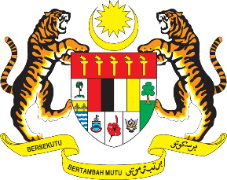 A.DETAILS OF PRESENTER/ MAKLUMAT PEMBENTANGName of Presenter:Nama Pembentang:Designation: 	Jawatan:Ministry/Department/Agency: Kementerian/Jabatan/Agensi:Correspondence Address (Please provide full address):Alamat (Sila nyatakan alamat penuh):  Office Telephone No.:                                          Handphone No.:	                                        No. Telefon Pejabat:                                              No. Telefon Bimbit:E-mail Address:Alamat E-mel:Academic Qualification:Kelayakan Akademik:B.DETAILS OF PRESENTATION / MAKLUMAT PEMBENTANGAN Scope of Research: Public Sector (Please specify the scope of research in detail)Skop Penyelidikan: Sektor Awam (Sila nyatakan skop penyelidikan secara terperinci)Title of Presentation:Tajuk Pembentangan:Abstract (150-250 words):Abstrak (150-250 patah perkataan):